Monday 8th February, 2021Year 6 Home LearningPlease email me at owlclass@parkside.kent.sch.uk to show me any work or send me any photos of what you have been up to. If you need any help, email me or contact the school office so we can support you.Miss Murphy  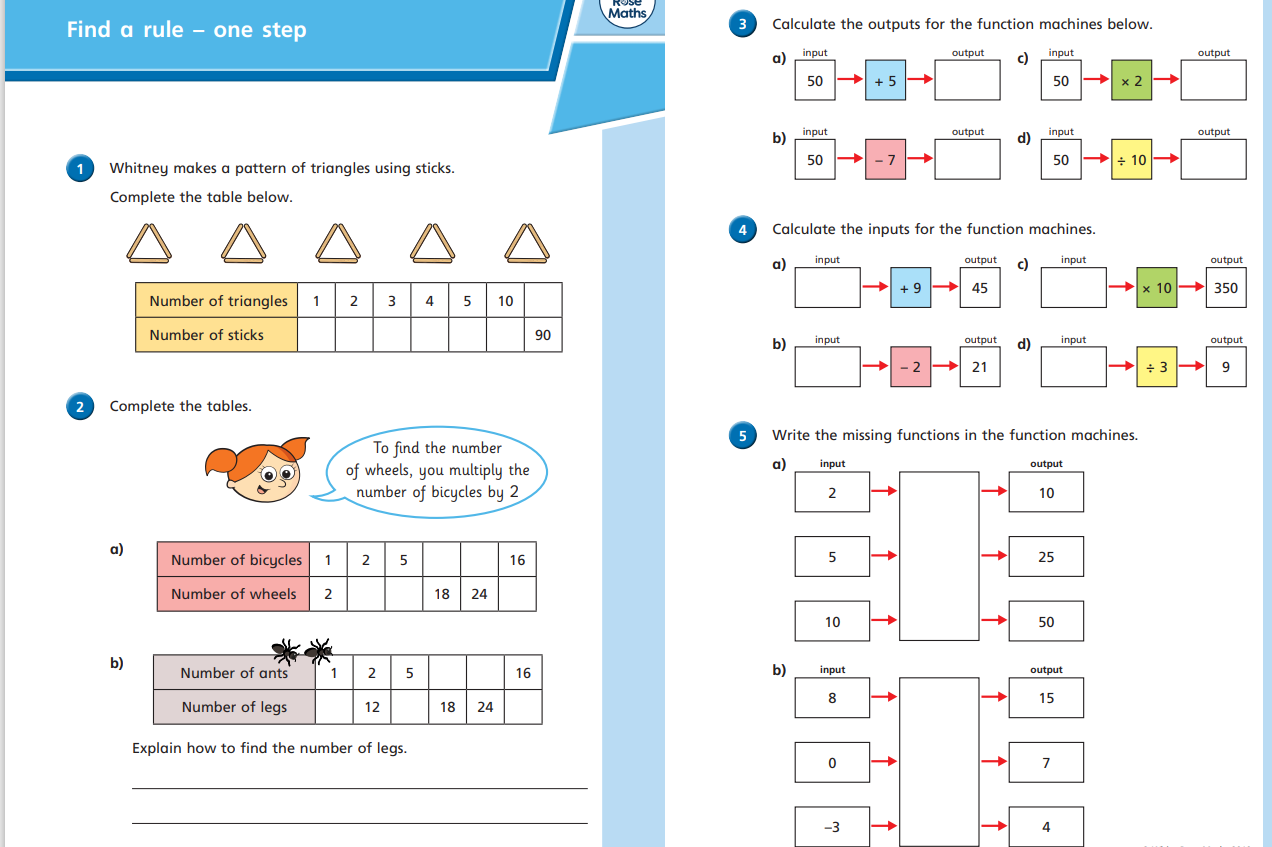 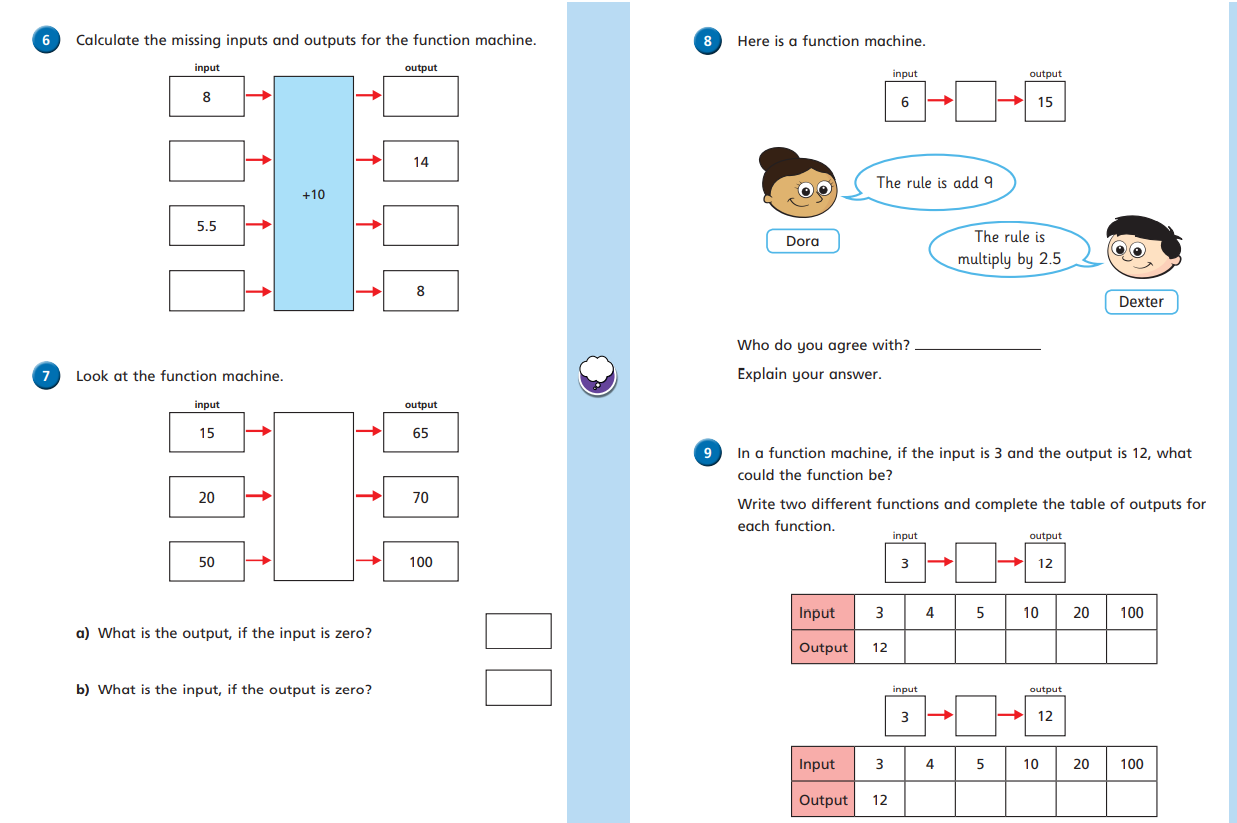 Monday08:40Registration ZOOMhttps://zoom.us/j/95569071233?pwd=R1B3S1ovUnZLeGFQeUozSmY1S01aUT099:00-10:00Maths: Algebra – To find a ruleLive Zoom lesson link:https://zoom.us/j/95442645965?pwd=TngrY1VSYUdjcVh1anJTdndzM2xCdz09OR if you are unable to access the Zoom lesson, use this link for a pre-recorded tutorial:Spr6.5.1 - Find a rule - one step on VimeoSee below for the worksheet for this lesson.10:00Have a break 10:30-11:30English:  To write non-finite clausesIn this lesson, the children will revisit vocabulary to support this second writing outcome. The children will review complex sentences with a non-finite clause and will then practise writing these for a new scene to support writing.Live Zoom lesson link:https://zoom.us/j/99104205388?pwd=OVJGZ09VdFZzY2FYczcvemRQcUJtQT09OR if you are unable to access the Zoom lesson, use this link for a pre-recorded tutorial:To write non-finite clauses (thenational.academy)11:30-12:30Lunch 12:30Reading – choose one of these links: https://onthespot.offbook-edu.com/​https://onthespot.offbook-edu.com/Virtual School Library | Oak Academy (thenational.academy)Free eBook library | Oxford Owl from Oxford University Press13:00-14:00Science – pre-recorded activityWhich organisms lived during each era of time? (thenational.academy)In this lesson, we will learn what the fossil record has taught us about the history of organisms that have existed on our planet. We will learn what a geologist is and what they can tell us about the organisms that have lived during each geological era of time. For this lesson you will need a piece of paper, a pencil and a ruler.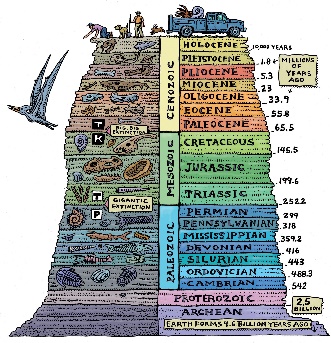 14:30Registration:https://zoom.us/j/94099036016?pwd=OG9XdzdrZHRZYXBQL3A3RjNKOVhtdz09